Ben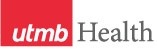 WEEKLY RELAYSWEEKLY RELAYSMarch 8, 2018YOUR DEPARTMENT NEWS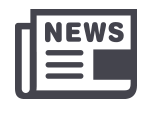 YOUR DEPARTMENT NEWSYOUR DEPARTMENT NEWSUTMB NEWS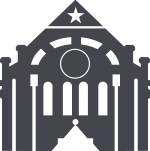 UTMB NEWSOCEThe Office of Regional Medicine Education is closing on June 29, 2018.  There will be no shelf exams administered in Austin on June 29th; students will be taking the shelf exams in Galveston.UTMB students will access electives in Austin by applying through VSLO to UT Austin.  Work is ongoing to ensure proper transitionsOSAAPlease join Dr. Norma A. Pérez as she presents on her nationally recognized Clinical Conversational Spanish for Healthcare Professionals.AAMC: “Teaching Medical Spanish to Improve Population Health” Webinar was presented online February 22, 2018 and is now available on demand. Please follow the link: https://www.aamc.org/initiatives/diversity/portfolios/485628/medicalspanishwebinar.htmlThis webinar highlights the impact of patient-provider language concordance on clinical practice and health care delivery in an increasingly diverse population. We specifically discuss the current state of medical Spanish curriculum in U.S. medical schools and resources available to help institutions assess their health and scientific workforce efforts to address cultural and linguistic competency. Participants will also learn about the Medical Spanish program at the University of Texas Medical Branch School of Medicine and discuss the components of medical Spanish skill evaluation and certification. There is an extended Q&A session at the end.OCEThe Office of Regional Medicine Education is closing on June 29, 2018.  There will be no shelf exams administered in Austin on June 29th; students will be taking the shelf exams in Galveston.UTMB students will access electives in Austin by applying through VSLO to UT Austin.  Work is ongoing to ensure proper transitionsOSAAPlease join Dr. Norma A. Pérez as she presents on her nationally recognized Clinical Conversational Spanish for Healthcare Professionals.AAMC: “Teaching Medical Spanish to Improve Population Health” Webinar was presented online February 22, 2018 and is now available on demand. Please follow the link: https://www.aamc.org/initiatives/diversity/portfolios/485628/medicalspanishwebinar.htmlThis webinar highlights the impact of patient-provider language concordance on clinical practice and health care delivery in an increasingly diverse population. We specifically discuss the current state of medical Spanish curriculum in U.S. medical schools and resources available to help institutions assess their health and scientific workforce efforts to address cultural and linguistic competency. Participants will also learn about the Medical Spanish program at the University of Texas Medical Branch School of Medicine and discuss the components of medical Spanish skill evaluation and certification. There is an extended Q&A session at the end.OCEThe Office of Regional Medicine Education is closing on June 29, 2018.  There will be no shelf exams administered in Austin on June 29th; students will be taking the shelf exams in Galveston.UTMB students will access electives in Austin by applying through VSLO to UT Austin.  Work is ongoing to ensure proper transitionsOSAAPlease join Dr. Norma A. Pérez as she presents on her nationally recognized Clinical Conversational Spanish for Healthcare Professionals.AAMC: “Teaching Medical Spanish to Improve Population Health” Webinar was presented online February 22, 2018 and is now available on demand. Please follow the link: https://www.aamc.org/initiatives/diversity/portfolios/485628/medicalspanishwebinar.htmlThis webinar highlights the impact of patient-provider language concordance on clinical practice and health care delivery in an increasingly diverse population. We specifically discuss the current state of medical Spanish curriculum in U.S. medical schools and resources available to help institutions assess their health and scientific workforce efforts to address cultural and linguistic competency. Participants will also learn about the Medical Spanish program at the University of Texas Medical Branch School of Medicine and discuss the components of medical Spanish skill evaluation and certification. There is an extended Q&A session at the end.UT System Regents’ Outstanding Employee Award nominees:Congratulations to UTMB’s 34 nominees for the inaugural University of Texas System Regents’ Outstanding Employee Awards, which were established to recognize full-time, benefits-eligible, non-faculty employees who have shown outstanding performance, innovation, enthusiasm and dedication in their jobs. The nominations were initially reviewed by UTMB’s Employee Advisory Council and then forwarded to the President and the Executive Vice Presidents for final review and selection. UTMB’s finalists were submitted to UT System for further consideration on Feb. 16. UT System plans to announce the winners of the Regents’ Outstanding Employee Awards in April. The nominees are:Patient safety is our top priority:Everyone at UTMB has a role to play in creating a safe and reliable care environment for our patients, visitors and staff. If you have a concern or see an adverse event or near miss take place but feel unsure of whether or not to report the event, a good rule of thumb is, “If you see something, say something!” To report an adverse event, near miss or unusual event, please use the Patient Safety Net (PSN), accessible via the iUTMB home page or you may visit https://utmb.us/2m8. Stay tuned in the upcoming months for information about the new and improved patient experience and event reporting system launching this spring.UT System Regents’ Outstanding Employee Award nominees:Congratulations to UTMB’s 34 nominees for the inaugural University of Texas System Regents’ Outstanding Employee Awards, which were established to recognize full-time, benefits-eligible, non-faculty employees who have shown outstanding performance, innovation, enthusiasm and dedication in their jobs. The nominations were initially reviewed by UTMB’s Employee Advisory Council and then forwarded to the President and the Executive Vice Presidents for final review and selection. UTMB’s finalists were submitted to UT System for further consideration on Feb. 16. UT System plans to announce the winners of the Regents’ Outstanding Employee Awards in April. The nominees are:Patient safety is our top priority:Everyone at UTMB has a role to play in creating a safe and reliable care environment for our patients, visitors and staff. If you have a concern or see an adverse event or near miss take place but feel unsure of whether or not to report the event, a good rule of thumb is, “If you see something, say something!” To report an adverse event, near miss or unusual event, please use the Patient Safety Net (PSN), accessible via the iUTMB home page or you may visit https://utmb.us/2m8. Stay tuned in the upcoming months for information about the new and improved patient experience and event reporting system launching this spring.TOPICSLEGEND	PATIENT CARE	EDUCATION & RESEARCH	INSTITUTIONAL SUPPORT	CMC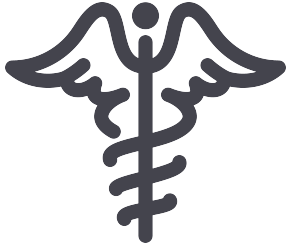 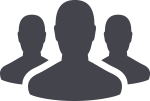 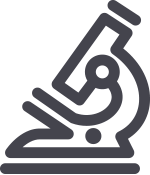 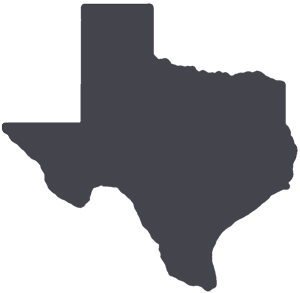 	PATIENT CARE	EDUCATION & RESEARCH	INSTITUTIONAL SUPPORT	CMC	PATIENT CARE	EDUCATION & RESEARCH	INSTITUTIONAL SUPPORT	CMC	PATIENT CARE	EDUCATION & RESEARCH	INSTITUTIONAL SUPPORT	CMCAROUND UTMB (Use the legend above to quickly find items of interest to your team)AROUND UTMB (Use the legend above to quickly find items of interest to your team)AROUND UTMB (Use the legend above to quickly find items of interest to your team)AROUND UTMB (Use the legend above to quickly find items of interest to your team)AROUND UTMB (Use the legend above to quickly find items of interest to your team)REMINDERSMondays in March:UTMB’s annual Mondays in March series continues March 12 at noon in Levin Hall Main Auditorium on the Galveston Campus. The remaining schedule for this year’s sessions is:March 12: Academic Enterprise Update: Dr. Danny O. Jacobs, executive vice president and provost, and dean, School of MedicineMarch 19: Business and Finance Update: Cheryl A. Sadro, executive vice president and chief business and finance officerMarch 26: Leadership Panel Discussion with UTMB President Dr. David L. Callender and the three executive vice presidentsRemote viewing options will be available for all sessions. For more information about this year’s series and to view the March 5 Health System Update presentation from Donna K. Sollenberger, executive vice president and chief executive officer of the UTMB Health System, visit https://www.utmb.edu/mondays-in-march.Naturally Slim application deadline:The last day to apply for the Naturally Slim 2018 spring session is March 16. Naturally Slim is an online program that teaches you how to lose weight while eating the foods you love, and it is available at no cost to all UT SELECT medical plan members age 18 and above, including employees, retirees, spouses and dependents. Those selected for the program will be notified on March 23, and the session begins April 2. Apply today at www.naturallyslim.com/livingwell or see iUTMB for more information.ANGLETON DANBURY CAMPUSRape Aggression Defense (RAD) class planned for April 13-14:The UTMB Police Department will host its Rape Aggression Defense (RAD) class April 13 from 5 to 9 p.m. and April 14 from 9 a.m. to 5 p.m. in the POB II, Auditorium on the Angleton Danbury Campus. RAD, which is a 12-hour basic self-defense class for women, embodies a practical blend of threat avoidance strategies and real-world assault resistance tactics. UTMB Police offer the class for free to any female 13 and older. New students are required to attend both classes for completion. For questions, contact Sgt. Shawn Carr at sdcarr@utmb.edu. Register online at https://goo.gl/forms/fnSZgg9Y3aGOUjYD3.BEST CARE        The Keys to good clinical documentation:Don’t forget—The keys to good clinical documentation are: Be specific. Don’t use symbols. Use linking statements. A list of 15 essential clinical documentation tips is available on the Best Care website under “Clinical Documentation” in the left-hand navigation menu. Download them today at https://intranet.utmb.edu/best-care.      Herndon to serve as principal investigator for UTMB’s Clinical and Translational Science Award program:Dr. David N. Herndon will serve as the principal investigator of UTMB’s Clinical and Translational Science Award (CTSA) program, effective March 23. Dr. Herndon is a nationally and internationally renowned clinician-scientist with extensive leadership, research and clinical experience. UTMB’s CTSA includes multiple collaborative teams that investigate a range of conditions—from heart disease and cancer to asthma and burn injury—and also helps train young scientists in translational research. Dr. Herndon currently serves as the principal investigator of the Institute for Translational Sciences’ Multidisciplinary Translational Team in Burns, Injury and Response.      Humanism and Excellence in Teaching Award recipients named:Congratulations to the 2018 recipients of the Humanism & Excellence in Teaching Awards (HETA), as selected by the 2018 Class of the Gold Humanism Honor Society at UTMB. The HETA award recognizes outstanding humanistic teaching residents as identified by their students. The award is based on their exceptional teaching skills and commitment to the compassionate treatment of patients and their families, students and colleagues. For more information, visit https://www.utmb.edu/osler/GHHS/ResidentAwards. This year’s recipients are:Dr. Zane Conrad, Internal MedicineDr. Luke Dixon, Ob/Gyn, Maternal Fetal Medicine FellowDr. Timothy Krill, Internal MedicineDr. Zakari Kwota, Internal MedicineDr. Roxanne Lamarre, Ob/GynDr. Rece Laney, Burns FellowDr. Xinran Li, Internal MedicineDr. Richard Lu, SurgeryDr. Rohit Mittal, Burns SurgeryDr. Charles Mullins, PediatricsDr. Ha Nguyen, PediatricsDr. Anna Nutter, Ob/GynDr. Amna Qasim, PediatricsDr. Zhaunn Sly, Internal MedicineREMINDERSMondays in March:UTMB’s annual Mondays in March series continues March 12 at noon in Levin Hall Main Auditorium on the Galveston Campus. The remaining schedule for this year’s sessions is:March 12: Academic Enterprise Update: Dr. Danny O. Jacobs, executive vice president and provost, and dean, School of MedicineMarch 19: Business and Finance Update: Cheryl A. Sadro, executive vice president and chief business and finance officerMarch 26: Leadership Panel Discussion with UTMB President Dr. David L. Callender and the three executive vice presidentsRemote viewing options will be available for all sessions. For more information about this year’s series and to view the March 5 Health System Update presentation from Donna K. Sollenberger, executive vice president and chief executive officer of the UTMB Health System, visit https://www.utmb.edu/mondays-in-march.Naturally Slim application deadline:The last day to apply for the Naturally Slim 2018 spring session is March 16. Naturally Slim is an online program that teaches you how to lose weight while eating the foods you love, and it is available at no cost to all UT SELECT medical plan members age 18 and above, including employees, retirees, spouses and dependents. Those selected for the program will be notified on March 23, and the session begins April 2. Apply today at www.naturallyslim.com/livingwell or see iUTMB for more information.ANGLETON DANBURY CAMPUSRape Aggression Defense (RAD) class planned for April 13-14:The UTMB Police Department will host its Rape Aggression Defense (RAD) class April 13 from 5 to 9 p.m. and April 14 from 9 a.m. to 5 p.m. in the POB II, Auditorium on the Angleton Danbury Campus. RAD, which is a 12-hour basic self-defense class for women, embodies a practical blend of threat avoidance strategies and real-world assault resistance tactics. UTMB Police offer the class for free to any female 13 and older. New students are required to attend both classes for completion. For questions, contact Sgt. Shawn Carr at sdcarr@utmb.edu. Register online at https://goo.gl/forms/fnSZgg9Y3aGOUjYD3.BEST CARE        The Keys to good clinical documentation:Don’t forget—The keys to good clinical documentation are: Be specific. Don’t use symbols. Use linking statements. A list of 15 essential clinical documentation tips is available on the Best Care website under “Clinical Documentation” in the left-hand navigation menu. Download them today at https://intranet.utmb.edu/best-care.      Herndon to serve as principal investigator for UTMB’s Clinical and Translational Science Award program:Dr. David N. Herndon will serve as the principal investigator of UTMB’s Clinical and Translational Science Award (CTSA) program, effective March 23. Dr. Herndon is a nationally and internationally renowned clinician-scientist with extensive leadership, research and clinical experience. UTMB’s CTSA includes multiple collaborative teams that investigate a range of conditions—from heart disease and cancer to asthma and burn injury—and also helps train young scientists in translational research. Dr. Herndon currently serves as the principal investigator of the Institute for Translational Sciences’ Multidisciplinary Translational Team in Burns, Injury and Response.      Humanism and Excellence in Teaching Award recipients named:Congratulations to the 2018 recipients of the Humanism & Excellence in Teaching Awards (HETA), as selected by the 2018 Class of the Gold Humanism Honor Society at UTMB. The HETA award recognizes outstanding humanistic teaching residents as identified by their students. The award is based on their exceptional teaching skills and commitment to the compassionate treatment of patients and their families, students and colleagues. For more information, visit https://www.utmb.edu/osler/GHHS/ResidentAwards. This year’s recipients are:Dr. Zane Conrad, Internal MedicineDr. Luke Dixon, Ob/Gyn, Maternal Fetal Medicine FellowDr. Timothy Krill, Internal MedicineDr. Zakari Kwota, Internal MedicineDr. Roxanne Lamarre, Ob/GynDr. Rece Laney, Burns FellowDr. Xinran Li, Internal MedicineDr. Richard Lu, SurgeryDr. Rohit Mittal, Burns SurgeryDr. Charles Mullins, PediatricsDr. Ha Nguyen, PediatricsDr. Anna Nutter, Ob/GynDr. Amna Qasim, PediatricsDr. Zhaunn Sly, Internal MedicineREMINDERSMondays in March:UTMB’s annual Mondays in March series continues March 12 at noon in Levin Hall Main Auditorium on the Galveston Campus. The remaining schedule for this year’s sessions is:March 12: Academic Enterprise Update: Dr. Danny O. Jacobs, executive vice president and provost, and dean, School of MedicineMarch 19: Business and Finance Update: Cheryl A. Sadro, executive vice president and chief business and finance officerMarch 26: Leadership Panel Discussion with UTMB President Dr. David L. Callender and the three executive vice presidentsRemote viewing options will be available for all sessions. For more information about this year’s series and to view the March 5 Health System Update presentation from Donna K. Sollenberger, executive vice president and chief executive officer of the UTMB Health System, visit https://www.utmb.edu/mondays-in-march.Naturally Slim application deadline:The last day to apply for the Naturally Slim 2018 spring session is March 16. Naturally Slim is an online program that teaches you how to lose weight while eating the foods you love, and it is available at no cost to all UT SELECT medical plan members age 18 and above, including employees, retirees, spouses and dependents. Those selected for the program will be notified on March 23, and the session begins April 2. Apply today at www.naturallyslim.com/livingwell or see iUTMB for more information.ANGLETON DANBURY CAMPUSRape Aggression Defense (RAD) class planned for April 13-14:The UTMB Police Department will host its Rape Aggression Defense (RAD) class April 13 from 5 to 9 p.m. and April 14 from 9 a.m. to 5 p.m. in the POB II, Auditorium on the Angleton Danbury Campus. RAD, which is a 12-hour basic self-defense class for women, embodies a practical blend of threat avoidance strategies and real-world assault resistance tactics. UTMB Police offer the class for free to any female 13 and older. New students are required to attend both classes for completion. For questions, contact Sgt. Shawn Carr at sdcarr@utmb.edu. Register online at https://goo.gl/forms/fnSZgg9Y3aGOUjYD3.BEST CARE        The Keys to good clinical documentation:Don’t forget—The keys to good clinical documentation are: Be specific. Don’t use symbols. Use linking statements. A list of 15 essential clinical documentation tips is available on the Best Care website under “Clinical Documentation” in the left-hand navigation menu. Download them today at https://intranet.utmb.edu/best-care.      Herndon to serve as principal investigator for UTMB’s Clinical and Translational Science Award program:Dr. David N. Herndon will serve as the principal investigator of UTMB’s Clinical and Translational Science Award (CTSA) program, effective March 23. Dr. Herndon is a nationally and internationally renowned clinician-scientist with extensive leadership, research and clinical experience. UTMB’s CTSA includes multiple collaborative teams that investigate a range of conditions—from heart disease and cancer to asthma and burn injury—and also helps train young scientists in translational research. Dr. Herndon currently serves as the principal investigator of the Institute for Translational Sciences’ Multidisciplinary Translational Team in Burns, Injury and Response.      Humanism and Excellence in Teaching Award recipients named:Congratulations to the 2018 recipients of the Humanism & Excellence in Teaching Awards (HETA), as selected by the 2018 Class of the Gold Humanism Honor Society at UTMB. The HETA award recognizes outstanding humanistic teaching residents as identified by their students. The award is based on their exceptional teaching skills and commitment to the compassionate treatment of patients and their families, students and colleagues. For more information, visit https://www.utmb.edu/osler/GHHS/ResidentAwards. This year’s recipients are:Dr. Zane Conrad, Internal MedicineDr. Luke Dixon, Ob/Gyn, Maternal Fetal Medicine FellowDr. Timothy Krill, Internal MedicineDr. Zakari Kwota, Internal MedicineDr. Roxanne Lamarre, Ob/GynDr. Rece Laney, Burns FellowDr. Xinran Li, Internal MedicineDr. Richard Lu, SurgeryDr. Rohit Mittal, Burns SurgeryDr. Charles Mullins, PediatricsDr. Ha Nguyen, PediatricsDr. Anna Nutter, Ob/GynDr. Amna Qasim, PediatricsDr. Zhaunn Sly, Internal Medicine        The Joint Commission Readiness Questions of the Week—Hand Hygiene:Hand hygiene is something that we are all responsible for and can practice every single day to prevent the spread of germs and health care infections. During The Joint Commission’s survey visit, they may not ask questions about hand hygiene, but they certainly will be looking for it. More information can be found at http://intranet.utmb.edu/handhygiene.When should I perform hand hygiene?Before and after patient contactBefore entering room and after exiting roomBefore putting on gloves and after glove removalBefore and after sterile proceduresAfter body fluid exposure/riskBetween dirty and clean tasksWhen do I need to wash my hands with soap and water?When hands are visibly dirty, soiled or contaminated with blood or body fluidsAfter providing care for a patient in Extended Contact Precautions (refer to UTMB Policy 01.19 Isolation for details)Before eatingAfter using the bathroomCan I use lotions and creams to prevent skin dryness?Only use lotions that are free of petroleum products and approved by the Health System can be used to ensure they don’t interfere with hand-sanitizing products.Is it appropriate to address a co-worker, physician or visitor who has not practiced hand hygiene?Yes. Patient safety is our top priority! If you see someone who forgot to perform hand hygiene, remind them, and say “Thank you” if you are reminded.        The Joint Commission Readiness Questions of the Week—Hand Hygiene:Hand hygiene is something that we are all responsible for and can practice every single day to prevent the spread of germs and health care infections. During The Joint Commission’s survey visit, they may not ask questions about hand hygiene, but they certainly will be looking for it. More information can be found at http://intranet.utmb.edu/handhygiene.When should I perform hand hygiene?Before and after patient contactBefore entering room and after exiting roomBefore putting on gloves and after glove removalBefore and after sterile proceduresAfter body fluid exposure/riskBetween dirty and clean tasksWhen do I need to wash my hands with soap and water?When hands are visibly dirty, soiled or contaminated with blood or body fluidsAfter providing care for a patient in Extended Contact Precautions (refer to UTMB Policy 01.19 Isolation for details)Before eatingAfter using the bathroomCan I use lotions and creams to prevent skin dryness?Only use lotions that are free of petroleum products and approved by the Health System can be used to ensure they don’t interfere with hand-sanitizing products.Is it appropriate to address a co-worker, physician or visitor who has not practiced hand hygiene?Yes. Patient safety is our top priority! If you see someone who forgot to perform hand hygiene, remind them, and say “Thank you” if you are reminded.REMINDERSMondays in March:UTMB’s annual Mondays in March series continues March 12 at noon in Levin Hall Main Auditorium on the Galveston Campus. The remaining schedule for this year’s sessions is:March 12: Academic Enterprise Update: Dr. Danny O. Jacobs, executive vice president and provost, and dean, School of MedicineMarch 19: Business and Finance Update: Cheryl A. Sadro, executive vice president and chief business and finance officerMarch 26: Leadership Panel Discussion with UTMB President Dr. David L. Callender and the three executive vice presidentsRemote viewing options will be available for all sessions. For more information about this year’s series and to view the March 5 Health System Update presentation from Donna K. Sollenberger, executive vice president and chief executive officer of the UTMB Health System, visit https://www.utmb.edu/mondays-in-march.Naturally Slim application deadline:The last day to apply for the Naturally Slim 2018 spring session is March 16. Naturally Slim is an online program that teaches you how to lose weight while eating the foods you love, and it is available at no cost to all UT SELECT medical plan members age 18 and above, including employees, retirees, spouses and dependents. Those selected for the program will be notified on March 23, and the session begins April 2. Apply today at www.naturallyslim.com/livingwell or see iUTMB for more information.ANGLETON DANBURY CAMPUSRape Aggression Defense (RAD) class planned for April 13-14:The UTMB Police Department will host its Rape Aggression Defense (RAD) class April 13 from 5 to 9 p.m. and April 14 from 9 a.m. to 5 p.m. in the POB II, Auditorium on the Angleton Danbury Campus. RAD, which is a 12-hour basic self-defense class for women, embodies a practical blend of threat avoidance strategies and real-world assault resistance tactics. UTMB Police offer the class for free to any female 13 and older. New students are required to attend both classes for completion. For questions, contact Sgt. Shawn Carr at sdcarr@utmb.edu. Register online at https://goo.gl/forms/fnSZgg9Y3aGOUjYD3.BEST CARE        The Keys to good clinical documentation:Don’t forget—The keys to good clinical documentation are: Be specific. Don’t use symbols. Use linking statements. A list of 15 essential clinical documentation tips is available on the Best Care website under “Clinical Documentation” in the left-hand navigation menu. Download them today at https://intranet.utmb.edu/best-care.      Herndon to serve as principal investigator for UTMB’s Clinical and Translational Science Award program:Dr. David N. Herndon will serve as the principal investigator of UTMB’s Clinical and Translational Science Award (CTSA) program, effective March 23. Dr. Herndon is a nationally and internationally renowned clinician-scientist with extensive leadership, research and clinical experience. UTMB’s CTSA includes multiple collaborative teams that investigate a range of conditions—from heart disease and cancer to asthma and burn injury—and also helps train young scientists in translational research. Dr. Herndon currently serves as the principal investigator of the Institute for Translational Sciences’ Multidisciplinary Translational Team in Burns, Injury and Response.      Humanism and Excellence in Teaching Award recipients named:Congratulations to the 2018 recipients of the Humanism & Excellence in Teaching Awards (HETA), as selected by the 2018 Class of the Gold Humanism Honor Society at UTMB. The HETA award recognizes outstanding humanistic teaching residents as identified by their students. The award is based on their exceptional teaching skills and commitment to the compassionate treatment of patients and their families, students and colleagues. For more information, visit https://www.utmb.edu/osler/GHHS/ResidentAwards. This year’s recipients are:Dr. Zane Conrad, Internal MedicineDr. Luke Dixon, Ob/Gyn, Maternal Fetal Medicine FellowDr. Timothy Krill, Internal MedicineDr. Zakari Kwota, Internal MedicineDr. Roxanne Lamarre, Ob/GynDr. Rece Laney, Burns FellowDr. Xinran Li, Internal MedicineDr. Richard Lu, SurgeryDr. Rohit Mittal, Burns SurgeryDr. Charles Mullins, PediatricsDr. Ha Nguyen, PediatricsDr. Anna Nutter, Ob/GynDr. Amna Qasim, PediatricsDr. Zhaunn Sly, Internal MedicineREMINDERSMondays in March:UTMB’s annual Mondays in March series continues March 12 at noon in Levin Hall Main Auditorium on the Galveston Campus. The remaining schedule for this year’s sessions is:March 12: Academic Enterprise Update: Dr. Danny O. Jacobs, executive vice president and provost, and dean, School of MedicineMarch 19: Business and Finance Update: Cheryl A. Sadro, executive vice president and chief business and finance officerMarch 26: Leadership Panel Discussion with UTMB President Dr. David L. Callender and the three executive vice presidentsRemote viewing options will be available for all sessions. For more information about this year’s series and to view the March 5 Health System Update presentation from Donna K. Sollenberger, executive vice president and chief executive officer of the UTMB Health System, visit https://www.utmb.edu/mondays-in-march.Naturally Slim application deadline:The last day to apply for the Naturally Slim 2018 spring session is March 16. Naturally Slim is an online program that teaches you how to lose weight while eating the foods you love, and it is available at no cost to all UT SELECT medical plan members age 18 and above, including employees, retirees, spouses and dependents. Those selected for the program will be notified on March 23, and the session begins April 2. Apply today at www.naturallyslim.com/livingwell or see iUTMB for more information.ANGLETON DANBURY CAMPUSRape Aggression Defense (RAD) class planned for April 13-14:The UTMB Police Department will host its Rape Aggression Defense (RAD) class April 13 from 5 to 9 p.m. and April 14 from 9 a.m. to 5 p.m. in the POB II, Auditorium on the Angleton Danbury Campus. RAD, which is a 12-hour basic self-defense class for women, embodies a practical blend of threat avoidance strategies and real-world assault resistance tactics. UTMB Police offer the class for free to any female 13 and older. New students are required to attend both classes for completion. For questions, contact Sgt. Shawn Carr at sdcarr@utmb.edu. Register online at https://goo.gl/forms/fnSZgg9Y3aGOUjYD3.BEST CARE        The Keys to good clinical documentation:Don’t forget—The keys to good clinical documentation are: Be specific. Don’t use symbols. Use linking statements. A list of 15 essential clinical documentation tips is available on the Best Care website under “Clinical Documentation” in the left-hand navigation menu. Download them today at https://intranet.utmb.edu/best-care.      Herndon to serve as principal investigator for UTMB’s Clinical and Translational Science Award program:Dr. David N. Herndon will serve as the principal investigator of UTMB’s Clinical and Translational Science Award (CTSA) program, effective March 23. Dr. Herndon is a nationally and internationally renowned clinician-scientist with extensive leadership, research and clinical experience. UTMB’s CTSA includes multiple collaborative teams that investigate a range of conditions—from heart disease and cancer to asthma and burn injury—and also helps train young scientists in translational research. Dr. Herndon currently serves as the principal investigator of the Institute for Translational Sciences’ Multidisciplinary Translational Team in Burns, Injury and Response.      Humanism and Excellence in Teaching Award recipients named:Congratulations to the 2018 recipients of the Humanism & Excellence in Teaching Awards (HETA), as selected by the 2018 Class of the Gold Humanism Honor Society at UTMB. The HETA award recognizes outstanding humanistic teaching residents as identified by their students. The award is based on their exceptional teaching skills and commitment to the compassionate treatment of patients and their families, students and colleagues. For more information, visit https://www.utmb.edu/osler/GHHS/ResidentAwards. This year’s recipients are:Dr. Zane Conrad, Internal MedicineDr. Luke Dixon, Ob/Gyn, Maternal Fetal Medicine FellowDr. Timothy Krill, Internal MedicineDr. Zakari Kwota, Internal MedicineDr. Roxanne Lamarre, Ob/GynDr. Rece Laney, Burns FellowDr. Xinran Li, Internal MedicineDr. Richard Lu, SurgeryDr. Rohit Mittal, Burns SurgeryDr. Charles Mullins, PediatricsDr. Ha Nguyen, PediatricsDr. Anna Nutter, Ob/GynDr. Amna Qasim, PediatricsDr. Zhaunn Sly, Internal MedicineREMINDERSMondays in March:UTMB’s annual Mondays in March series continues March 12 at noon in Levin Hall Main Auditorium on the Galveston Campus. The remaining schedule for this year’s sessions is:March 12: Academic Enterprise Update: Dr. Danny O. Jacobs, executive vice president and provost, and dean, School of MedicineMarch 19: Business and Finance Update: Cheryl A. Sadro, executive vice president and chief business and finance officerMarch 26: Leadership Panel Discussion with UTMB President Dr. David L. Callender and the three executive vice presidentsRemote viewing options will be available for all sessions. For more information about this year’s series and to view the March 5 Health System Update presentation from Donna K. Sollenberger, executive vice president and chief executive officer of the UTMB Health System, visit https://www.utmb.edu/mondays-in-march.Naturally Slim application deadline:The last day to apply for the Naturally Slim 2018 spring session is March 16. Naturally Slim is an online program that teaches you how to lose weight while eating the foods you love, and it is available at no cost to all UT SELECT medical plan members age 18 and above, including employees, retirees, spouses and dependents. Those selected for the program will be notified on March 23, and the session begins April 2. Apply today at www.naturallyslim.com/livingwell or see iUTMB for more information.ANGLETON DANBURY CAMPUSRape Aggression Defense (RAD) class planned for April 13-14:The UTMB Police Department will host its Rape Aggression Defense (RAD) class April 13 from 5 to 9 p.m. and April 14 from 9 a.m. to 5 p.m. in the POB II, Auditorium on the Angleton Danbury Campus. RAD, which is a 12-hour basic self-defense class for women, embodies a practical blend of threat avoidance strategies and real-world assault resistance tactics. UTMB Police offer the class for free to any female 13 and older. New students are required to attend both classes for completion. For questions, contact Sgt. Shawn Carr at sdcarr@utmb.edu. Register online at https://goo.gl/forms/fnSZgg9Y3aGOUjYD3.BEST CARE        The Keys to good clinical documentation:Don’t forget—The keys to good clinical documentation are: Be specific. Don’t use symbols. Use linking statements. A list of 15 essential clinical documentation tips is available on the Best Care website under “Clinical Documentation” in the left-hand navigation menu. Download them today at https://intranet.utmb.edu/best-care.      Herndon to serve as principal investigator for UTMB’s Clinical and Translational Science Award program:Dr. David N. Herndon will serve as the principal investigator of UTMB’s Clinical and Translational Science Award (CTSA) program, effective March 23. Dr. Herndon is a nationally and internationally renowned clinician-scientist with extensive leadership, research and clinical experience. UTMB’s CTSA includes multiple collaborative teams that investigate a range of conditions—from heart disease and cancer to asthma and burn injury—and also helps train young scientists in translational research. Dr. Herndon currently serves as the principal investigator of the Institute for Translational Sciences’ Multidisciplinary Translational Team in Burns, Injury and Response.      Humanism and Excellence in Teaching Award recipients named:Congratulations to the 2018 recipients of the Humanism & Excellence in Teaching Awards (HETA), as selected by the 2018 Class of the Gold Humanism Honor Society at UTMB. The HETA award recognizes outstanding humanistic teaching residents as identified by their students. The award is based on their exceptional teaching skills and commitment to the compassionate treatment of patients and their families, students and colleagues. For more information, visit https://www.utmb.edu/osler/GHHS/ResidentAwards. This year’s recipients are:Dr. Zane Conrad, Internal MedicineDr. Luke Dixon, Ob/Gyn, Maternal Fetal Medicine FellowDr. Timothy Krill, Internal MedicineDr. Zakari Kwota, Internal MedicineDr. Roxanne Lamarre, Ob/GynDr. Rece Laney, Burns FellowDr. Xinran Li, Internal MedicineDr. Richard Lu, SurgeryDr. Rohit Mittal, Burns SurgeryDr. Charles Mullins, PediatricsDr. Ha Nguyen, PediatricsDr. Anna Nutter, Ob/GynDr. Amna Qasim, PediatricsDr. Zhaunn Sly, Internal MedicineDID YOU KNOW?A new UTMB study shows that using near infrared light—which is barely visible to the human eye—on the heads of mice can effectively reduce vulnerability to the damaging effects of a toxic chemical in the brain known to be involved with the onset of Alzheimer’s Disease. UTMB researchers have previously found evidence that amyloid beta protein pieces may underlie the early stages of Alzheimer’s. These proteins disrupt the communication between brain cells, driving the first noticeable cognitive deficits. So, preventing this dysfunction within the brain would be an effective therapeutic strategy for the disease. You can read more about this research in the UTMB Newsroom at https://www.utmb.edu/newsroom/article11739.aspx.DID YOU KNOW?A new UTMB study shows that using near infrared light—which is barely visible to the human eye—on the heads of mice can effectively reduce vulnerability to the damaging effects of a toxic chemical in the brain known to be involved with the onset of Alzheimer’s Disease. UTMB researchers have previously found evidence that amyloid beta protein pieces may underlie the early stages of Alzheimer’s. These proteins disrupt the communication between brain cells, driving the first noticeable cognitive deficits. So, preventing this dysfunction within the brain would be an effective therapeutic strategy for the disease. You can read more about this research in the UTMB Newsroom at https://www.utmb.edu/newsroom/article11739.aspx.